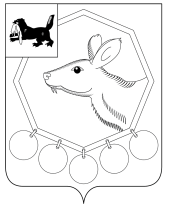 РОССИЙСКАЯ  ФЕДЕРАЦИЯИРКУТСКАЯ ОБЛАСТЬМУНИЦИПАЛЬНОЕ ОБРАЗОВАНИЕ «БАЯНДАЕВСКИЙ РАЙОН»ПОСТАНОВЛЕНИЕ МЭРАОт 18 февраля 2015 г. № 35      							с. БаяндайОб утверждении Положения о Бюджетной Комиссии администрации МО «Баяндаевский район» по развитиюпрограммно-целевого управленияВ целях координации деятельности структурных подразделений администрации МО «Баяндаевский район»  по повышению эффективности программно-целевого управления на территории МО «Баяндаевский район» района, руководствуясь статьей 33,48 Устава МО «Баяндаевский район»,ПОСТАНОВЛЯЮ:1. Утвердить Положение о Бюджетной Комиссии администрации МО «Баяндаевский район»  по развитию программно-целевого управления (Приложение 1).2.  Утвердить Состав Бюджетной Комиссии администрации МО «Баяндаевский район»  по развитию программно-целевого управления (Приложение 2).3. Настоящее постановление подлежит официальному опубликованию в газете «Заря» и размещению на официальном сайте МО  «Баяндаевский район» в информационно-телекоммуникационной сети «Интернет».         4.   Контроль за исполнением настоящего постановления оставляю за собой.Мэр муниципального образования«Баяндаевский район»А.П.ТабинаевПриложение 1к постановлению мэраот «__»______ 2015 годаN ___Положениео  Бюджетной Комиссии администрации МО «Баяндаевский район» по развитию программно-целевого управленияГлава 1. Общие положения1. Бюджетная Комиссия администрации МО «Баяндаевский район»  по развитию программно-целевого управления (далее - Бюджетная Комиссия) является постоянно действующим координационным органом при администрации МО «Баяндаевский район», образованным в целях обеспечения взаимодействия администрации МО «Баяндаевский район» с территориальными органами федеральных органов исполнительной власти, органами государственной власти Иркутской области, органами местного самоуправления муниципальных образований МО «Баяндаевский район», общественными объединениями, средствами массовой информации, иными органами, организациями по реализации на территории МО «Баяндаевский район»  принципов программно-целевого управления.2. Бюджетная Комиссия в своей деятельности руководствуется Конституцией Российской Федерации, федеральными конституционными законами, федеральными законами, нормативными правовыми актами Российской Федерации, законами Иркутской области и иными нормативными правовыми актами Иркутской области, муниципальными правовыми актами, а также настоящим Положением.Глава 2. Задачи и функции Бюджетной комиссии3. Задачами Бюджетной Комиссии являются:1) определение приоритетных направлений социально-экономической политики, требующих применения принципов программно-целевого управления;2) повышение эффективности участия МО «Баяндаевский  район»  в государственных программах Иркутской области;3) повышение эффективности расходования средств бюджета МО «Баяндаевский район» (далее- районный бюджет) при разработке и реализации муниципальных программ МО «Баяндаевский район»;4) определение перечня муниципальных программ МО «Баяндаевский район», сроков их утверждения и объемов финансирования в целях обеспечения сбалансированности районного бюджета, а также организация согласованных действий структурных подразделений администрации МО «Баяндаевский район» по формированию муниципальных программ МО «Баяндаевский район»;5) подготовка предложений по совершенствованию системы управления средствами районного бюджета.4. Бюджетная Комиссия в соответствии с возложенными задачами осуществляет следующие функции:1) рассмотрение сценарных условий функционирования экономики МО «Баяндаевский район», основных параметров прогноза социально-экономического развития МО «Баяндаевский район» на очередной финансовый год и плановый период и их отражения в муниципальных программах МО «Баяндаевский район»;2) рассмотрение предложений по формированию основных направлений бюджетной и налоговой политики с учетом реализации муниципальных программ  МО «Баяндаевский район»;3) рассмотрение основных параметров проекта районного бюджета на очередной финансовый год и плановый период, подготовка предложений по внесению в него изменений в части муниципальных программ МО «Баяндаевский  район»;4) рассмотрение предложений по принятию новых расходных обязательств в рамках реализации муниципальных программ МО «Баяндаевский район»;5) осуществление анализа и подготовка предложений по оптимизации и сокращению расходных обязательств в рамках реализации муниципальных программ МО «Баяндаевский район»;6) разработка и обеспечение реализации комплекса мер по повышению сбалансированности районного  бюджета в рамках реализации муниципальных программ МО «Баяндаевский район»;7) подготовка предложений и рекомендаций:по участию МО «Баяндаевский район»  в реализации государственных программ Иркутской области, областных целевых программ и областной адресной инвестиционной программы;по разработке, утверждению (направлению на доработку, отклонению), реализации либо досрочному прекращению муниципальных программ МО «Баяндаевский район».8) координация деятельности структурных подразделений администрации МО «Баяндаевский район», осуществление взаимодействия с Думой МО «Баяндаевский район» по реализации государственных программ Иркутской области, а также реализации муниципальных программ.Глава 3. Права Бюджетной Комиссии5. Бюджетная Комиссия исходя из возложенных на нее задач и функций имеет право:1) заслушивать представителей структурных подразделений администрации МО «Баяндаевский район»  о выполнении возложенных на них задач по обеспечению участия в реализации государственных программ Иркутской области и эффективности их реализации;2) заслушивать представителей структурных подразделений администрации МО «Баяндаевский район» о выполнении возложенных на них задач по реализации муниципальных программ МО «Баяндаевский район» и эффективности их реализации;3) заслушивать отчеты об использовании межбюджетных трансфертов областного бюджета;4) запрашивать у структурных подразделений администрации МО «Баяндаевский район», муниципальных учреждений МО «Баяндаевский район» и заинтересованных лиц материалы по вопросам, входящим в задачи и функции Бюджетной Комиссии;5) приглашать на свои заседания должностных лиц структурных подразделений администрации МО «Баяндаевский район», муниципальных учреждений МО «Баяндаевский район», а также специалистов (экспертов), представителей общественных, научных и иных организаций;6) направлять в структурные подразделения администрации МО «Баяндаевский район», муниципальные учреждения МО «Баяндаевский район» предложения по устранению выявленных в процессе работы Бюджетной Комиссии проблем и рекомендации, направленные на совершенствование системы управления средствами районного бюджета.Глава 4. Порядок организации и деятельности Бюджетной комиссии6. Состав Бюджетной Комиссии утверждается постановлением мэра МО «Баяндаевский район».Бюджетная Комиссия состоит из председателя Комиссии, двух заместителей председателя Комиссии, секретаря Комиссии и членов Комиссии.7. Бюджетная Комиссия осуществляет свою деятельность в форме заседаний. Заседания Бюджетной Комиссии проводятся по мере необходимости, но не реже 1 раза в квартал. Заседания Бюджетной Комиссии считаются правомочными, если на них присутствует не менее половины от общего числа ее членов.8. Председатель Бюджетной Комиссии:1) утверждает план работы Бюджетной Комиссии;2) назначает дату, время и место проведения заседаний;3) утверждает повестку заседания Бюджетной Комиссии;4) руководит заседанием Бюджетной Комиссии;5) распределяет обязанности между членами Бюджетной Комиссии;6) утверждает принятые Бюджетной Комиссией решения.В случае отсутствия или по поручению председателя Бюджетной Комиссии его полномочия осуществляет один из заместителей председателя Бюджетной Комиссии.9. Секретарь Бюджетной Комиссии:1) формирует план работы Бюджетной Комиссии и представляет его на утверждение председателю Бюджетной Комиссии;2) направляет план работы Бюджетной Комиссии членам комиссии;3) совместно с лицами, ответственными за подготовку материалов (докладов) на заседание Бюджетной Комиссии, готовит проект повестки заседания комиссии и представляет его на утверждение председателю Бюджетной Комиссии;4) своевременно информирует членов Бюджетной Комиссии и приглашенных лиц о дате, времени, месте и повестке заседаний Бюджетной Комиссии;5) в случае необходимости совместно с докладчиками (содокладчиками) готовит информацию, документы, раздаточный материал к заседаниям Бюджетной Комиссии;6) оформляет протокол заседания Бюджетной Комиссии и доводит его до органов, обеспечивающих реализацию указанных в протоколе заседания Бюджетной Комиссии решений, а также иных заинтересованных лиц и организаций.10. Члены Бюджетной Комиссии:1) вносят предложения по формированию и изменению планов работы Бюджетной Комиссии;2) вносят предложения о проведении расширенного, выездного заседания Бюджетной Комиссии;3) вносят предложения о дате, месте и времени проведения заседаний Бюджетной Комиссии;4) вносят предложения по формированию повестки заседания Бюджетной Комиссии, в том числе по включению на рассмотрение Бюджетной Комиссии вопросов, не предусмотренных планом работы Бюджетной Комиссии;5) знакомятся с документами и материалами по вопросам, вынесенным на обсуждение Бюджетной Комиссии, вносят свои предложения на стадии их подготовки;6) выступают с докладами на заседаниях Бюджетной Комиссии;7) участвуют в обсуждении вопросов, включенных в повестку заседания Бюджетной Комиссии, вносят по ним предложения;8) в случае несогласия с принятым решением готовят особое мнение по рассматриваемому вопросу в письменной форме, которое приобщается к соответствующему протоколу заседания Бюджетной Комиссии.11. Решения Бюджетной Комиссии принимаются путем проведения открытого голосования простым большинством голосов членов Бюджетной Комиссии, присутствующих на заседании. При равенстве голосов членов Бюджетной Комиссии решающим является голос председательствующего на заседании Бюджетной Комиссии.12. Решения Бюджетной Комиссии оформляются протоколами. Протокол заседания Бюджетной Комиссии подписывается лицом, председательствовавшим на заседании Бюджетной Комиссии и секретарем Бюджетной Комиссии. Оригиналы протоколов заседаний Бюджетной Комиссии хранятся у секретаря Бюджетной Комиссии.13. Бюджетная Комиссия может принимать решения об образовании подкомиссий и межведомственных рабочих групп. Их состав и положения о них утверждаются председателем Бюджетной Комиссии.Приложение 2к постановлению мэраМО «Баяндаевский район»от «__»_______ 2015 года № _____СоставБюджетной Комиссии администрации МО «Баяндаевский район» по развитию программно-целевого управления Исп.Борошноева И.В.Табинаев Анатолий ПрокопьевичМэр МО «Баяндаевский район», председатель Бюджетной Комиссии администрации МО «Баяндаевский район» по развитию программно-целевого управления (далее – Бюджетная Комиссия);Моноев Василий Романовичпервый заместитель мэра, заместитель председателя Бюджетной Комиссии; Еликов Виталий Тимофеевичзаместитель мэра, заместитель председателя Бюджетной Комиссии;Борошноева Инга Вениаминовнаначальник экономического отдела, секретарь Бюджетной Комиссии.Члены комиссии:Буинов Александр Васильевич начальник финансового управления администрации МО Баяндаевский район»;Елтомоева Лариса Владимировнаглавный специалист  юридического отдела администрации МО Баяндаевский район»;Дамбуев Юрий ФранцевичЗдышов Виктор ИльичТыкшеева Лариса Сергеевнапредседатель Контрольно-счетной палаты МО «Баяндаевский район» (по согласованию);председатель Думы МО «Баяндаевский район» (по согласованию);председатель организационно-управленческого комитета администрации МО «Баяндаевский район».